Das ist C3C3 	= 	das CVJM-Club-Camp der Region Hessen-Siegerland - veranstaltet vom CVJM-Westbund e.V.C3	= 	ein verlängertes, schulfreies, erlebnisreiches Zelt-Wochenende für Jugendliche. C3 	= 	ein Camp für Teenagergruppen mit Teilnehmerinnen und Teilnehmern von 13-17 Jahren, die die größere Gemeinschaft im CVJM erleben wollen und die Möglichkeit bietet mit den eigenen Teilnehmenden eine gute Zeit zu haben.C3 	= 	organisiert und verantwortet von einem Leitungsteam, das sich aus Ehrenamtlichen und Hauptamtlichen der Region Hessen und Siegerland zusammensetzt. C3 	= 	ein Camp mit missionarischer, christlicher Verkündigung und aktueller Bandmusik, was die Teilnehmer und die Camp-Gemeinschaft prägen wird.C3	= 	ein unschlagbares, super buntes Programm mit Sport, Spiel und viel Gemeinschaft, das von den einzelnen CVJM Gruppen und dem Leitungsteam angeboten wird und somit wenig Vorbereitung für die einzelnen Gruppen bedeutet.C3 	= 	ein spezielles Angebot für kleine und auch größere Gruppen. (Anmeldung nur über eine örtliche Jugendgruppe)C3	= 	ein tolles Gelände am Schulzentrum in Linden, mit vielen Freizeit- und Zeltmöglichkeiten.Infos: https://www.cvjm-westbund.de/website/de/cw/junge-menschen/jugendcamps/club-camps/c3-cvjm-club-camp-hessen-siegerland 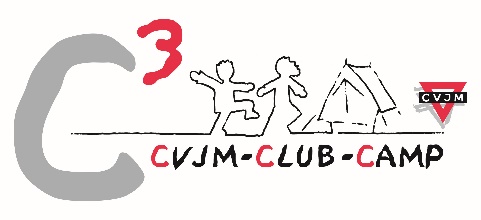 